Supplementary Figures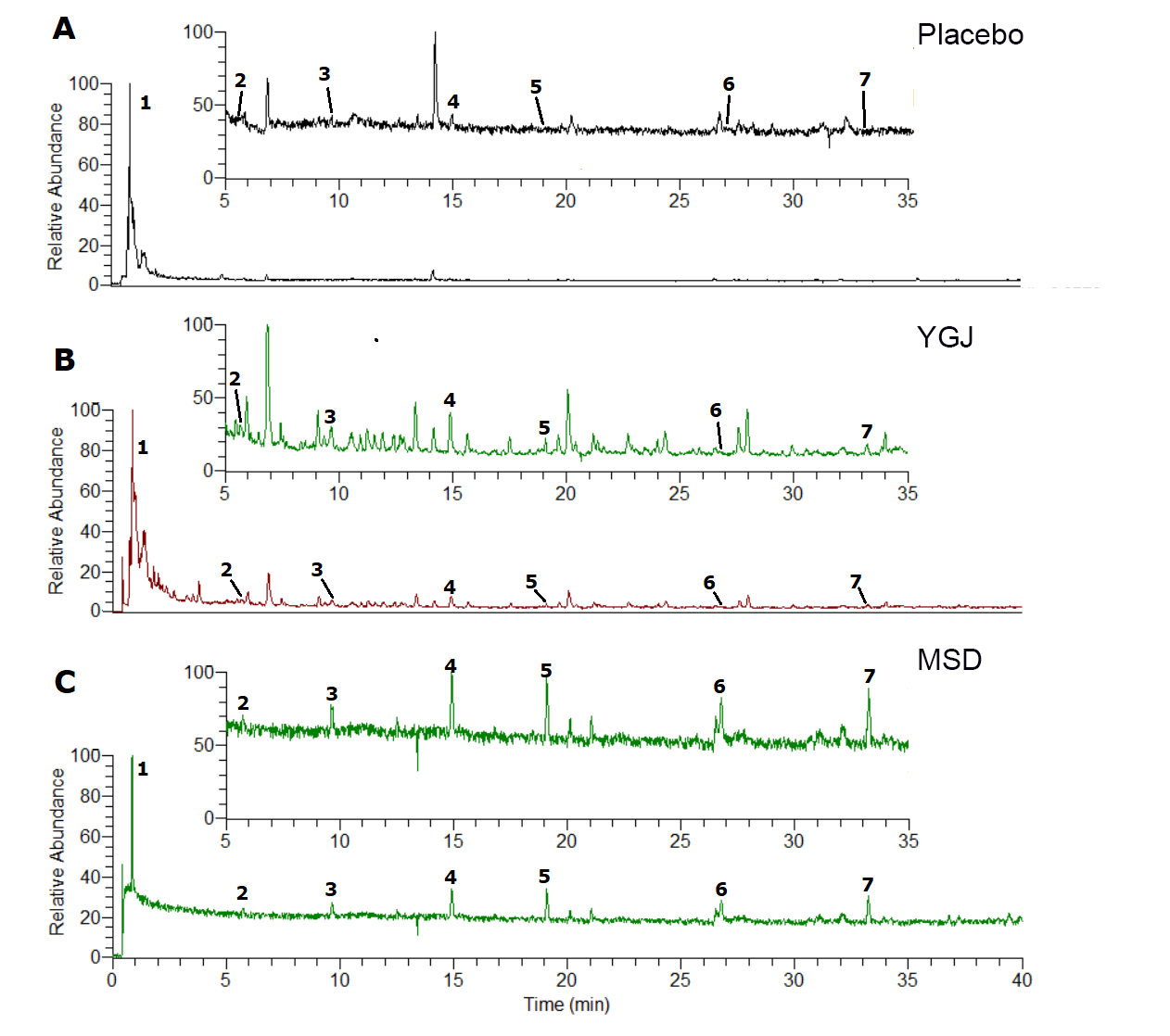 Supplementary Fig. 1. Representative chromatographic fingerprints of YGJ granules, placebo granules and reference mixture standards. The fingerprint chromatograms of placebo granules (A), YGJ granules (B) and mixture reference standards (MSD) (C) in a positive ion model by ultra-high-performance liquid chromatography (UHPLC)-Q-Orbitrap HRMS. The contents of targeted markers betaine, rehmannioside D, chlorogenic acid, ferulic acid, verbascoside, toosendanin and ligustilide in YGJ granules were 87.27 μg/g, 23.93 μg/g, 39.77 μg/g, 93.88 μg/g, 21.96 μg/g, 9.58 μg/g and 23.01 μg/g, respectively. The contents of targeted markers betaine, rehmannioside D, chlorogenic acid, ferulic acid, verbascoside, toosendanin and ligustilide in placebo granules were 3.57 μg/g, 1.28 μg/g, 1.86 μg/g, 5.19 μg/g, 1.14 μg/g, 0.51 μg/g and 1.04 μg/g, respectively. Betaine (1), rehmannioside D (2), chlorogenic acid (3), ferulic acid (4), verbascoside (5), toosendanin (6), ligustilide (7).